Togo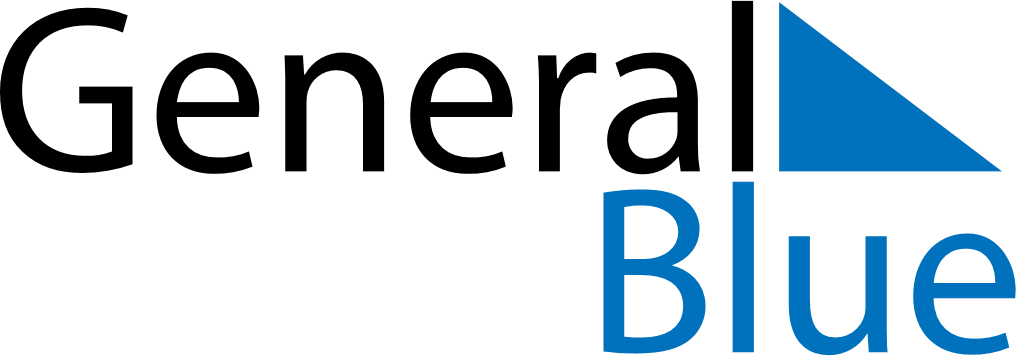 TogoTogoTogoTogoTogoTogoTogoJanuary 2027January 2027January 2027January 2027January 2027January 2027January 2027January 2027MondayTuesdayWednesdayThursdayFridaySaturdaySunday12345678910111213141516171819202122232425262728293031February 2027February 2027February 2027February 2027February 2027February 2027February 2027February 2027MondayTuesdayWednesdayThursdayFridaySaturdaySunday12345678910111213141516171819202122232425262728March 2027March 2027March 2027March 2027March 2027March 2027March 2027March 2027MondayTuesdayWednesdayThursdayFridaySaturdaySunday12345678910111213141516171819202122232425262728293031 Jan 1: New Year’s DayJan 13: Liberation DayMar 10: End of Ramadan (Eid al-Fitr)Mar 29: Easter Monday